Noteguide for Resistivity - Videos 18C1	  	      Name					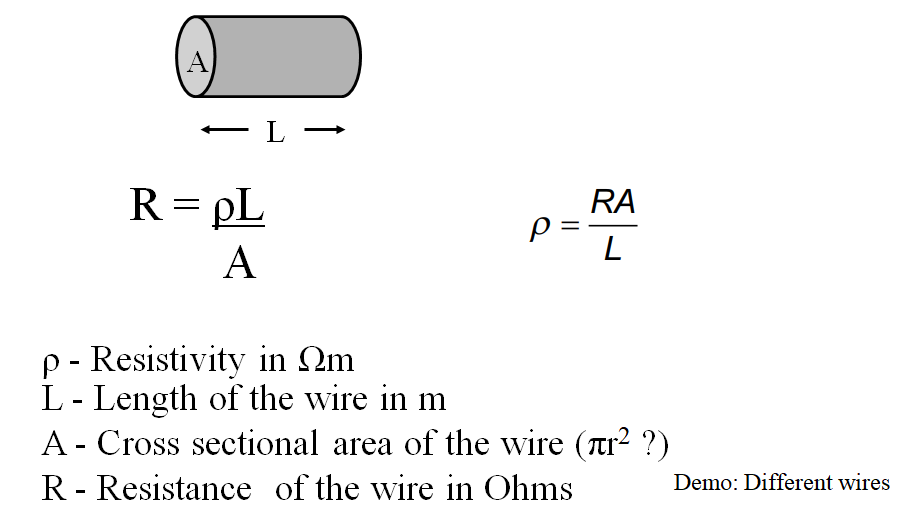 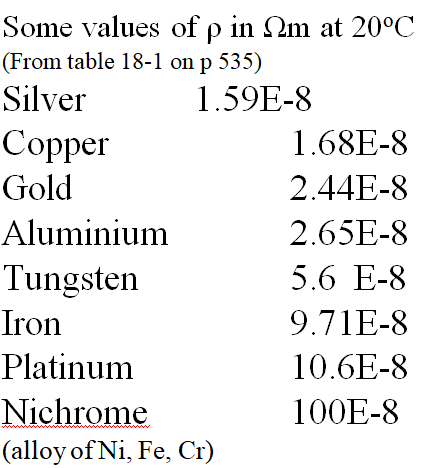 Ex #1: A steel wire is 2.7 m long, and has a resistance of 7.3 ohms.  What is its diameter?Whiteboards:1. A copper wire is 1610 m long (1 mile) and has a cross sectional area of 4.5 x 10-6 m2.  What is its resistance? (This wire is about 2.4 mm in dia)(6.0 Ω)2. An Aluminium wire is 3.2 mm in diameter, and has a resistance of 142 ohms.  What length is it?(43,000 m)3. A piece of wire has a diameter of 0.42 mm, and a length of 53 cm.  What is its resistivity if it has a resistance of 4.9 ohms?  (what kind of wire is it?) (130x10-8 Ωm)3. A piece of wire has a diameter of 0.42 mm, and a length of 53 cm.  What is its resistivity if it has a resistance of 4.9 ohms?  (what kind of wire is it?) (130x10-8 Ωm)